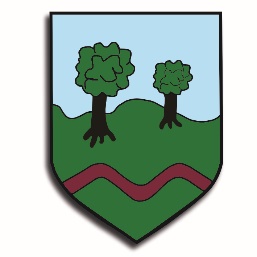 Great Alne Primary School